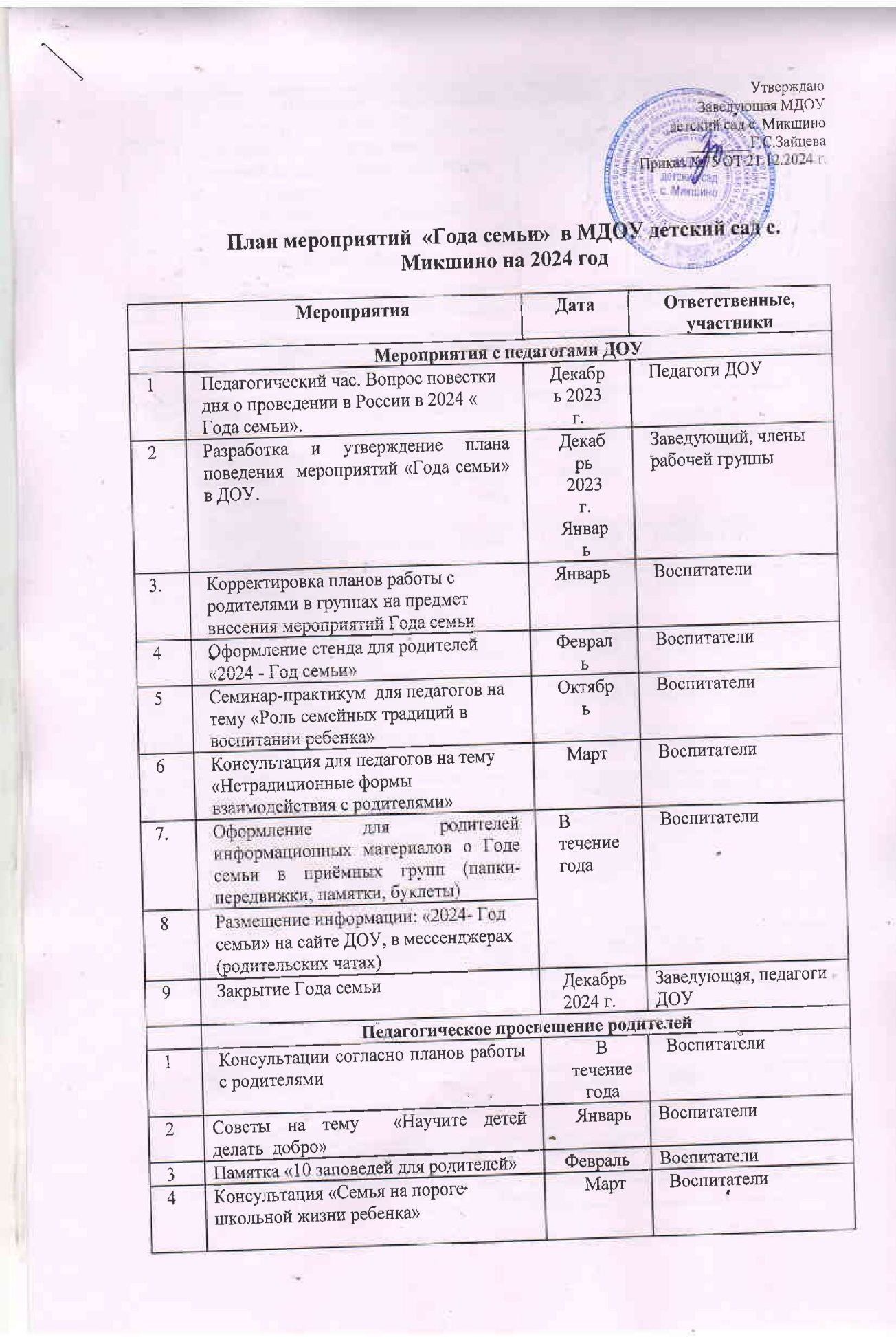 
5Буклеты «Пожарная безопасность. Слёзы пожара не тушат» (30.04.24)АпрельВоспитатели   6Мониторинг удовлетворенности родителей качеством предоставляемых образовательных услуг в ДОУ.  Предложения по организации работы ДОУ в 2024-2025 уч. г.АпрельЗаведующая, педагоги   ДОУ  7Общее родительское собраниеМайЗаведующая, педагоги   ДОУ  8Буклет «Безопасность детей летом»МайВоспитатели 9Буклеты "Летние игры с водой и песком"ИюньВоспитатели 10Памятка «Опасные растения»ИюньВоспитатели 11Советы родителям "ПДД для родителей и детей"АвгустВоспитатели 12Консультация «Права и обязанности родителей на этапе вхождения ребенка дошкольного возраста в систему образования»          Август-сентябрьВоспитатели13Общее родительское  собрание «О семье и семейном воспитании»СентябрьПедагоги ДОУ14Анкетирование, изучение семей воспитанников.           Составление социальных паспортов групп.СентябрьВоспитатели 15Советы родителям по теме «Секреты воспитания вежливого человека»ОктябрьВоспитатели 16Буклет «Путь к здоровью ребёнка – лежит через семью»НоябрьВоспитатели17Памятка для родителей  «Безопасный новый год»ДекабрьВоспитатели 18Советы родителям по организации  зимних каникул для детейДекабрьВоспитатели 19Распространение памяток, буклетов, консультации, индивидуальные беседы и т.д. по темам: «Семейные традиции», «Родительские заповеди», «Секреты воспитания вежливого человека»В течение годаПедагоги       Мероприятия с детьми, родителями, социумом       Мероприятия с детьми, родителями, социумом       Мероприятия с детьми, родителями, социумомЯнварьЯнварьЯнварь1Участие в реализации проекта «Всемирный день «Спасибо» (11 января)2 неделяВоспитатели, родители, дети2Вовлечение родителей в проведение развлечения «Колядки на Святки»3 неделяВоспитатели, родители3Вовлечение родителей в образовательную деятельность показ сказки «Теремок»4 неделяПедагоги ДОУ, родители4Участие родителей в  организации «Огорода на окне»5 неделяВоспитатели, родители дети             Февраль             Февраль             Февраль             Февраль1Фотовыставка «День науки в моей семье».1 неделяВоспитатели   групп, родители дети2Акция «Герой нашей семьи»2 неделяВоспитатели   групп, родители дети3Спортивный праздник «Аты – баты, мы солдаты!»3 неделяВоспитатели, родители дети4Создание фотоальбома «Мой папа – лучше всех»4 неделяВоспитатели,  родители детиМартМартМартМарт1Участие родителей в проведении утренников, посвященных Дню 8 МартаУчастие в оформлении семейных газет «Моя мама – лучшая на свете!»1 неделяВоспитатели, родители дети2Вовлечение родителей в проведение фольклорного праздника «Зиму провожаем, Масленицу встречаем»2 неделяПедагоги, родители дети3Участие в организации выставки детского рисунка «С физкультурой я дружу»3 неделяВоспитатели родители, дети4Участие в проведении «Недели театра»                                                         (27 – 31 марта)4 неделяВоспитатели, родители детиАпрельАпрельАпрельАпрель1Фотографии семейные «Здоровый образ жизни»1 неделяВоспитатели, родители, дети2Помощь в создании «Космических» атрибутов для игр своими руками2 неделяПедагоги, родители, дети3Мастер-класс «Скоро в школу»3 неделяВоспитатели, родители4Участие в оформлении выставки «Пасхальный звон»Посильное участие родителей в благоустройстве территории и участка детского сада4 неделяПедагоги, родители, детиМайМайМайМай1Фотоконкурс «Наш семейный активный отдых»1 неделяПедагоги, родители, дети2Активное участие родителей в акциях«Сад победы», «Поможем ветерану».«Окна Победы», «Бессмертный полк»Участие в оформлении выставки детского творчества  «День Победы»2 неделяПедагоги, родители, дети3Проект «Визитная карточка семьи»(плакат, открытка, поделка, видеоролик)3 неделяВоспитатели, родители4Проект «Что в имени тебе моем?». 4 неделяПедагоги, родители, дети5Участие родителей в организации и проведении праздника «До свидания, детский сад!5 неделяВоспитатели, родителиИюньИюньИюньИюнь1Акция детско-родительских рисунков на асфальте: «Наша дружная семья»Видеоролик «Читаем Пушкина»1 неделяПедагоги, родители, дети2Выставка «Любимые книги нашей семьи»2 неделяПедагоги, родители, дети3Семинар-практикум "Методы и приемы оздоровления детей в летний период"3 неделяПедагоги, родители, дети4Конкурс «Герб семьи»4 неделяПедагоги, родители, детиИюльИюльИюльИюль1Спортивный праздник «Папа, мама, я – спортивная семья»1 неделяВоспитатели, родители, дети2Фотоконкурс «Моя семья – счастливые моменты».2 неделяПедагоги, родители, дети3Семинар-практикум "Методы и приемы оздоровления детей в летний период"3 неделяВоспитатели, родители4Выставка «Любимые книги нашей семьи»4 неделяПедагоги, родители, детиАвгустАвгустАвгустАвгуст3Спортивный праздник «Папа, мама, я – спортивная семья»3 неделяВоспитатели, родители4Посиделки: «Всей семьей к нам приходите!»4 неделяВоспитатели, родители4Семинар – практикум «Первые дни ребёнка в детском саду5 неделяВоспитатели., родителиСентябрьСентябрьСентябрьСентябрь1Участие  родителей  в организации и проведении  Дня знаний1 неделяПедагоги, родители, дети2Встреча по обмену опытом воспитания детей «Ярмарка идей!»2 неделяПедагоги, родители3Семинар-практикум «Развиваем внимание игрой»3 неделяВоспитатели., родители4Участие в конкурсе рисунков по ПДД «Безопасные дороги детям» (25-30, неделя безопасности дорожного движения)4 неделяПедагоги, родители, детиОктябрьОктябрьОктябрьОктябрь1Участие родителей в конкурсе поделок из природного материала «Осенние фантазии»ОктябрьВоспитатели, родители2Памятка для родителей «Повышение роли отца в семье»2 неделяПедагоги, родители, дети3День отца. Выпуск семейной газеты «Лучше папы в мире нет»  3 неделяПедагоги, родители, дети 4Тренинг «Сказки весёлого язычка»4 неделяВоспитатели. родители5Мастер-класс «Кукла на пальчике»5 неделяВоспитатели, родителиНоябрьНоябрьНоябрьНоябрь1Вовлечение родителей в проведение осеннего утренника для детей1 неделяВоспитатели, родители2«День добрых дел» - изготовление и вывешивание кормушек для птиц.2 неделяПедагоги, родители, дети3Участие в организации праздника «День матери»3 неделяПедагоги, родители, дети4Совместное создание альбома «Мое генеалогическое древо»4 неделяПедагоги, родители, детиДекабрьДекабрьДекабрьДекабрь1Конкурс «Новогодняя фантазия»1 неделяПедагоги, родители, дети2Выставка семейных поделок «Мастерская Деда Мороза»2 неделяПедагоги, родители, дети3Мастер- класс «Новогодняя игрушка своими руками»3 неделяПедагоги, родители, дети4Вовлечение родителей в проведение новогоднего утренника для детей4 неделяПедагоги, родители, дети